POZDRAVLJANJE: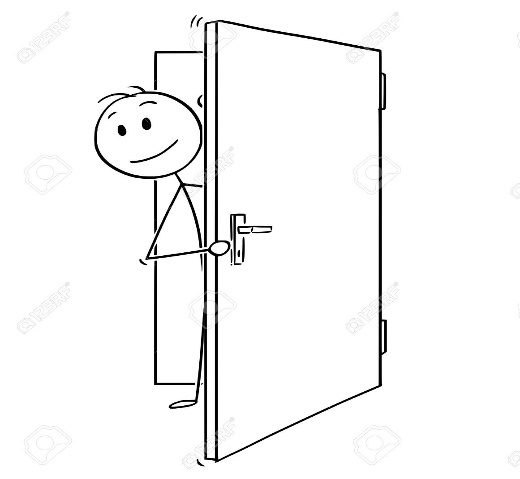 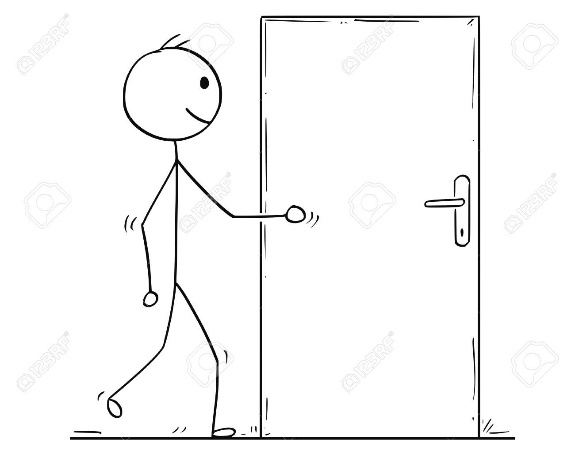 KAD NETKO UĐE U KUĆU                                         ILI IZAĐE IZ NJE,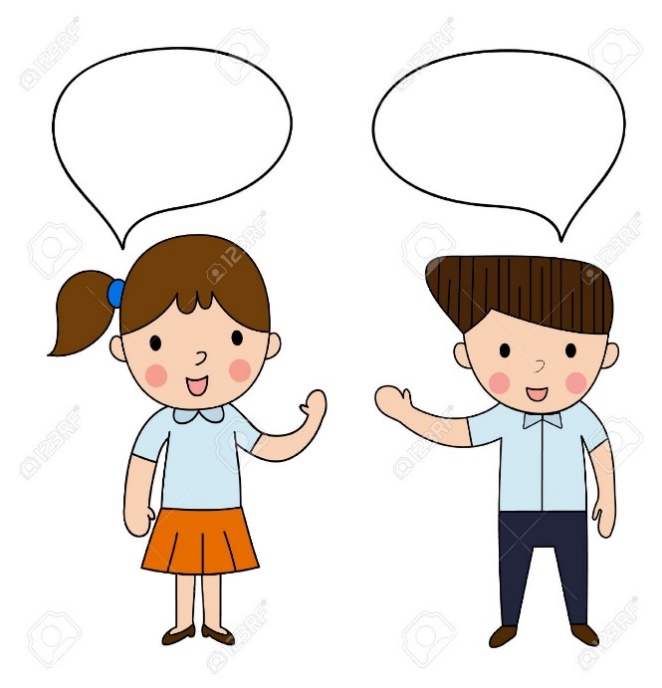                                                   RECI „BOK“!